OŠ _K2_1									Namjestili ste oznaku N na kompasu tako da pokazuje smjer  u kojem se želite kretati, a magnetska igla pokazuje sjever, kao na slici. To znači da se vi zapravo krećete u smjeru  sjever, sjevero-zapad 		c)   zapad, sjevero-zapadistok, sjevero-istok                   d)   sjever, sjevero- istok                     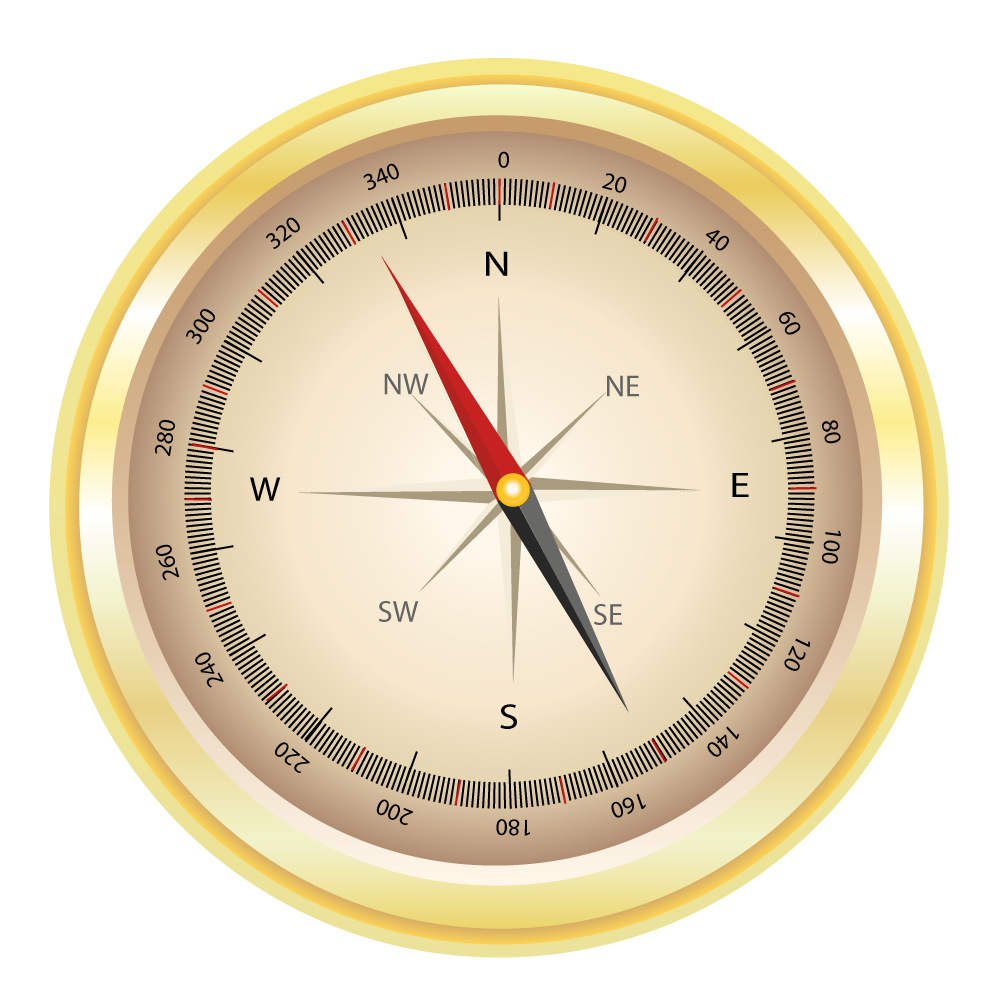          1 bodNa listi za odgovore zaokružite slovo uz točan odgovor!OŠ-K2-2 Na pixelu za biološka mjerenja trajno ste označili središte. Kad dođete ponovno na to mjesto, trebate iz središta konstruirati kvadrat. 							       1 bodDa biste dobili vrhove kvadrata, iz središta treba odmjeriti 15 m u smjeru glavnih strana svijeta15 m u smjeru sporednih strana svijeta21,2 m u smjeru sporednih strana svijeta21,2 m u smjeru glavnih strana svijetaNa listu za odgovore zaokružite slovo uz točan odgovor!OŠ-K2-3										      3 bodaUz pomoć pribora na kontrolnoj  točki  odredite visinu stupa (ostatka rimskog hrama). Udaljenost od oznake do stupa je _____________mOdstupanje za 1 m= 1 bod; točan rezultat =2 bodaU listi za odgovore upišite izmjerenu visinu stupa i prikažite matematički postupak !Pravilan postupak + 1 bodUdaljenost, kut, visina mjeritelja do očijuUdaljenost x tg kuta + visina mjeriteljaOŠ-K2-4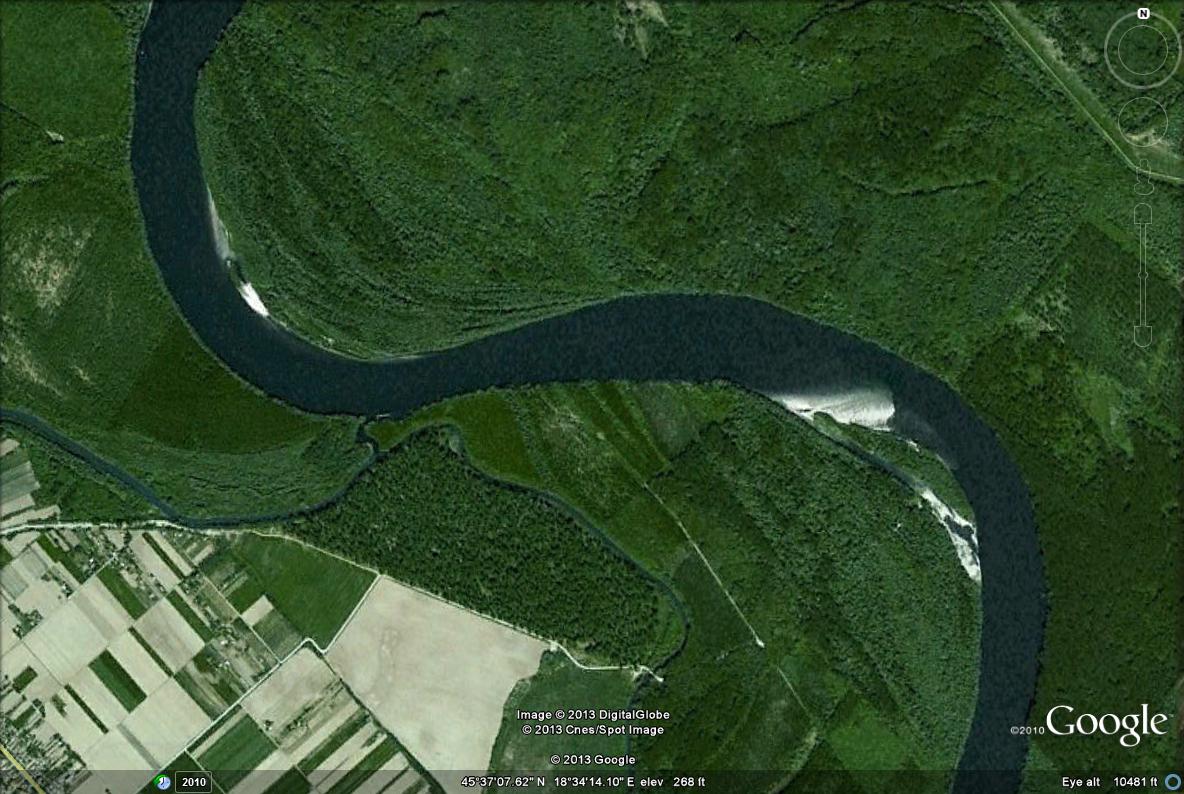 Koliko će se Sunčevog zračenja apsorbirati (upiti), a koliko reflektirati (odbiti) na pojedinom području Zemlje, ovisi o vrstama zemljišnog pokrova.Na satelitskoj snimci vidljive su površine bijele boje. Koju biste im MUC kategoriju dodijelili?						       1 bodMUC 81      b) MUC 54       c) MUC 53      d) MUC 44Na listi za odgovore zaokružite slovo uz točan odgovor!OŠ-K2-5Kada je Zemlja najbliže Suncu? (slovo uz točan odgovor upišite u svoju listu za odgovore)						       1 bodU ožujkuU lipnjuU prosincuUvijek je na jednakoj udaljenostiOŠ-K2-6									3 bodaGlobe program preporuča učestalost pojedinih mjerenja. Mjerenim veličinama pridruži slovo uz preporučenu učestalost mjerenja. Svaki danJednom tjednoJednom do dva puta godišnjeJednom na pojedinom mjestu D  Geografske koordinate ulaza u školuC  Visina drveta na biometrijskoj postajiA  Maksimalna temperatura zrakaD Profil tlaB  Prozirnost vodeA  Količina oborineU listi za odgovore oznake učestalosti upišite uz svako mjerenje!6 točnih =3 boda, 5 točnih 2 boda, 4 točna 1 bod